Majestic Oaks Golf Club2024 Indoor Boot Hockey League
$400 League fee per team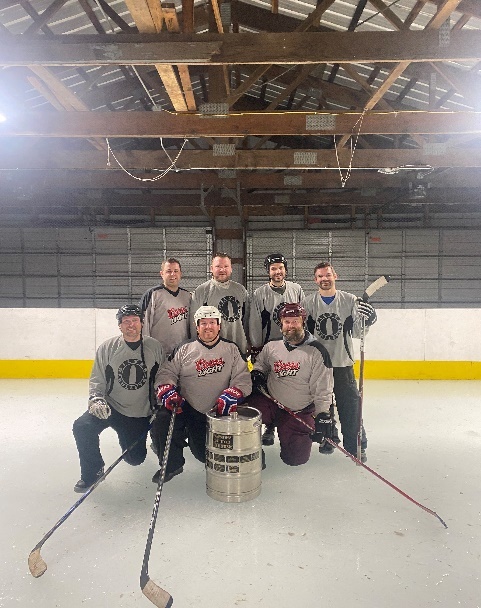 Teams are made up of 5 - 10 playersLeague Information and Schedule►All Entries with payment are due by Thursday, December 28, 2023►8 week league with 2 weeks of Playoffs - Starts the week of January 2, 2024►Games will be held in the indoor “” rink – Warming house provided. ►Games will be officiated All other information can be found on our Boot Hockey website: www.mogcboothockey.comLeague Night – Please check______  Sunday  B Division	____Tuesday  B Division__________  Wednesday  Open Division 	______Thirsty Thursday Open DivisionTeam Name:__________________________________________________Captain’s Name:______________________Phone #___________________Email:________________________________________________________Player							Player		1.______________________________________	6.____________________________________2.______________________________________	7.____________________________________3.______________________________________	8.____________________________________4.______________________________________	9.____________________________________5.______________________________________  	10.___________________________________Any questions please contact Adam Erickson at Aerickson@arcisgolf.com or 763-755-2142 